Dobrý den,děkujeme za Vaši objednávku, jejíž přijetí potvrzujeme.S pozdravemMgr. Xxxxx XxxxxSales & Marketing AssistantTECOM Analytical Systems CS spol. s  r.o.
K Fialce 276/35, 155 00 Praha 5Czech RepublicTel.:       +420 xxx xxx xxxWeb:      www.tecom-as.com

IČ 15889785, DIČ CZ15889785, zapsáno v OR MS v PrazeVienna - Prague - Budapest - Bratislava10:25 (před 4 minutami)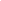 